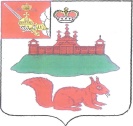 АДМИНИСТРАЦИЯ КИЧМЕНГСКО-ГОРОДЕЦКОГО МУНИЦИПАЛЬНОГО РАЙОНА ВОЛОГОДСКОЙ ОБЛАСТИ ПОСТАНОВЛЕНИЕ от                          №                       с. Кичменгский ГородокО внесении изменений в постановление администрации района от 22.01.2019 года № 44В соответствии с постановлением Правительства Вологодской области от 4 марта 2019 года № 191 «О внесении изменений в постановление Правительства области от 24 февраля 2014 года № 122» и на основании постановления администрации Кичменгско-Городецкого муниципального района от 28.03.2011 года № 158 «О порядке разработки и утверждения административных регламентов предоставления муниципальных услуг органами местного самоуправления Кичменгско-Городецкого муниципального района» администрация района ПОСТАНОВЛЯЕТ:  Внести в постановление администрации Кичменгско-Городецкого муниципального района от 22.01.2019 года № 44 «Об утверждении административного регламента предоставления муниципальной услуги по зачислению в общеобразовательное учреждение» изменения согласно приложению к настоящему постановлению.Контроль за исполнением настоящего постановления возложить на начальника управления образования администрации района О.А.Дурягину.Настоящее постановление вступает в силу после его официального опубликования в районной газете «Заря Севера» и подлежит размещению на официальном сайте Кичменгско-Городецкого муниципального района в информационно-телекоммуникационной сети «Интернет».Руководитель администрации Кичменгско-Городецкого муниципального района                                С.А.ОрдинПриложение к постановлениюадминистрации Кичменгско-Городецкогомуниципального района от      №Изменения  в постановление администрации Кичменгско-Городецкого муниципального района от 22.01.2019 года № 44 «Об утверждении административного регламента предоставления муниципальной услуги по зачислению в общеобразовательное учреждение»Подпункт 2.4.3. дополнить абзацем следующего содержания:«Зачисление учащегося в порядке перевода из одного Учреждения в другое Учреждение осуществляется в течение трех рабочих дней после приема заявления и документов.».Абзац второй подпункта 2.4.4. изложить в следующей редакции:«Прием документов для индивидуального отбора производится Учреждениями  с 25 мая по 1 августа текущего года. Дополнительный индивидуальный отбор осуществляется в течение всего учебного года в том же порядке, что и индивидуальный отбор, проводившийся в первоначальные сроки, при наличии свободных мест.».Подпункт 2.6.2. дополнить подподпунктом 2.6.2.4. следующего содержания:«2.6.2.4. При приеме на обучение по имеющим государственную аккредитацию образовательным программам начального общего и основного общего образования выбор языка образования, изучаемых родного языка из числа языков народов Российской Федерации, в том числе русского языка как родного языка, государственных языков республик Российской Федерации осуществляется по заявлениям родителей (законных представителей) детей.».Подпункт 2.6.4.2. изложить в следующей редакции:«2.6.4.2. Индивидуальный отбор в пятый - одиннадцатый классы Учреждения с углубленным изучением отдельных учебных предметов или профильного обучения осуществляется на основании заявления совершеннолетних обучающихся, родителей (законных представителей) несовершеннолетних обучающихся, оформленного по образцу согласно приложению 6 к настоящему Административному регламенту, с приложением следующих документов:а) копии свидетельства о рождении обучающегося (копии страниц документа, удостоверяющего личность, содержащих сведения о личности);б) копии документа, удостоверяющего личность и подтверждающего полномочия законного представителя, - при подаче заявлений родителями (законными представителями);в) выписки из классного журнала годовых отметок за предшествующий учебный год, заверенной подписью руководителя и печатью образовательной организации, - при осуществлении индивидуального отбора в 5 - 9, 11 классы;г) копии аттестата об основном общем образовании, справки образовательной организации о результатах государственной итоговой аттестации - при осуществлении индивидуального отбора в 10 класс;д) копии медицинской справки установленного образца с указанием группы здоровья и возможности обучаться в кадетской школе - при осуществлении индивидуального отбора в государственные организации области со специальным наименованием "кадетская школа" или кадетские классы муниципальной образовательной организации;е) копии заключения психолого-медико-педагогической комиссии - для лиц с ограниченными возможностями здоровья;ж) копии справки федерального государственного учреждения медико-социальной экспертизы, подтверждающей факт установления инвалидности, - для детей-инвалидов, инвалидов;з) копии диплома победителя (призера) заключительного этапа всероссийской олимпиады школьников - для лиц, являющихся победителями (призерами) заключительного этапа всероссийской олимпиады школьников по русскому языку, и (или) математике, и (или) по учебному предмету (учебным предметам), определенному образовательной организацией в качестве необходимого для осуществления индивидуального отбора;и) копии документа, подтверждающего, что обучающийся был включен в число членов сборной команды Российской Федерации, участвовавших в международных олимпиадах и сформированных в порядке, устанавливаемом федеральным органом исполнительной власти по выработке государственной политики и нормативно-правовому регулированию в сфере образования (далее - члены сборной команды) - для лиц, являющихся членами сборных команд по русскому языку, и (или) математике, и (или) по учебному предмету (учебным предметам), определенному(ым) образовательной организацией в качестве необходимого для осуществления индивидуального отбора.Требование представления иных документов не допускается.Подпункт 3.4.4. изложить в следующей редакции:«3.4.4. В случае проведения индивидуального отбора для зачисления в Учреждение с углубленным изучением отдельных учебных предметов или для профильного обучения, работник Учреждения в день поступления к нему заявления и прилагаемых к нему документов:регистрирует их в журнале приема заявлений об участии в индивидуальном отборе с указанием даты и времени поступления.осуществляет проверку заявления и представленных документов, предусмотренных подпунктом 2.6.4.2 Административного регламента, на предмет наличия полного комплекта документов и соблюдения требований действующего законодательства:в случае соответствия представленных документов требованиям действующего законодательства передает документы в приемную комиссию;в случае если к заявлению не приложены или приложены не все необходимые документы, обязанность по представлению которых возложена на совершеннолетних обучающихся, родителей (законных представителей) несовершеннолетних обучающихся, образовательная организация возвращает заявление и представленные документы в день их представления и сообщает о недостающих документах способом, позволяющим подтвердить факт и дату возврата.Решение о результатах индивидуального отбора в Учреждение принимается приемной комиссией не позднее пяти рабочих дней до срока, установленного пунктом 13 постановления Правительства Вологодской области от 24.02.2014 года № 122 «Об утверждении Порядка организации индивидуального отбора обучающихся при приеме либо переводе в государственные и муниципальные образовательные организации области для получения основного общего и среднего общего образования с углубленным изучением отдельных учебных предметов или для профильного обучения» и оформляется протоколом.После принятия решения приемной комиссией о результатах индивидуального отбора работник Учреждения:не позднее следующего рабочего дня после принятия решения о результатах отбора передает протокол приемной комиссии руководителю Учреждения для утверждения;не позднее трех рабочих дней после принятия решения приемной комиссией размещает утвержденный протокол на информационном стенде Учреждения и на официальном сайте Учреждения;на основании решения приемной комиссии не позднее одного рабочего дня после размещения протокола на официальном сайте Учреждения готовит проекты:в случае прохождения индивидуального отбора - приказа о зачислении гражданина в Учреждение и уведомления о зачислении в Учреждение согласно приложению 3 к Административному регламенту;в случае непрохождения индивидуального отбора - уведомления об отказе в зачислении в Учреждение согласно приложению 4 к Административному регламенту;передает подготовленные документы руководителю Учреждения на подпись;в 5-дневный срок со дня принятия приказа руководителя Учреждения размещает на сайте информацию об итогах индивидуального отбора и зачислении (о приеме, переводе) в Учреждение, в случае дополнительного индивидуального отбора - в течение одного рабочего дня.».Абзац четвертый подпункта 3.4.6 изложить в следующей редакции:«Срок выполнения административной процедуры при зачислении в Учреждение по результатам индивидуального отбора с углубленным изучением отдельных учебных предметов или для профильного обучения - до 10 августа текущего года (дополнительный индивидуальный отбор осуществляется в течение всего учебного года в том же порядке, что и индивидуальный отбор, проводившийся в первоначальные сроки, при наличии свободных мест).».Административный регламент дополнить приложением 6 следующего содержания:Приложение 6 к административному регламентуДиректору ____________________________(наименование образовательной организации)от ___________________________________ (Ф.И.О. совершеннолетнего обучающегося/родителя (законного представителя) несовершеннолетнегообучающегося)_____________________________________,проживающего по адресу:____________________________________________________________________________ЗАЯВЛЕНИЕПрошу допустить к участию в индивидуальном отборе______________________________________________________________________(Ф.И.О. обучающегося)_____________________________________________, ________________________                                               (дата рождения обучающегося)в ____ класс ______________________________________________________ профиля(в класс с углубленным изучением ___________________________) в 20__ - 20__учебном году.    В  целях  участия  в  индивидуальном  отборе дополнительно сообщаю, что_____________________________________________________________ является <*>:                    (Ф.И.О. обучающегося)              победителем   заключительного   этапа   всероссийской   олимпиады школьников ___________________________________________________________________________________________________________________________________________,(место и сроки проведения олимпиады, общеобразовательный предмет, покоторому она проводилась)          призером заключительного этапа всероссийской олимпиады школьников_______________________________________________________________________,(место и сроки проведения олимпиады, общеобразовательный предмет, покоторому она проводилась)             членом  сборных  команд  Российской  Федерации,  участвовавших  вмеждународных   олимпиадах  и  сформированных  в  порядке,  устанавливаемом федеральным   органом  исполнительной  власти,  осуществляющим  функции  по выработке  государственной  политики и нормативно-правовому регулированию в сфере образования ___________________________________________________________________________________________________________________________________.(место и сроки проведения олимпиады, общеобразовательный предмет, покоторому она проводилась)    В  целях  участия  в  индивидуальном  отборе дополнительно сообщаю, что____________________________________________________________ является <**>:                   (Ф.И.О. обучающегося)         лицом с ограниченными возможностями здоровья_______________________________________________________________________,    (дата и номер заключения психолого-медико-педагогической комиссии)             ребенком-инвалидом (инвалидом)______________________________________________________________________.(дата выдачи, N и серия справки федерального государственного учреждениямедико-социальной экспертизы, подтверждающей факт установленияинвалидности)С  системой оценки, применяемой при индивидуальном отборе, правилами подачи и  рассмотрения  апелляции по результатам индивидуального отбора, правилами приема   граждан   в   образовательную   организацию  (в  том  числе  через информационные системы общего пользования) ознакомлен(а)                                                        ___________   (подпись)                                                                              "__"__________ 20__ г.Отметка о принятии заявления:Заявление  и  приложенные к нему документы приняты "__"__________ 20__ г. в__ час. __ мин.Должность специалиста, принявшего документы _____________________________Фамилия, имя, отчество__________________________________________________                                                              _____________                                                                (подпись)<*>  Заполняется  в случае участия в индивидуальном отборе обучающихся, являющихся  победителями  или призерами заключительного этапа всероссийской олимпиады   школьников,   членами   сборных  команд  Российской  Федерации, участвовавших  в  международных  олимпиадах  и  сформированных  в  порядке, устанавливаемом  федеральным  органом исполнительной власти, осуществляющим функции   по  выработке  государственной  политики  и  нормативно-правовому регулированию в сфере образования, по русскому языку, и (или) математике, и (или)    по   учебному   предмету   (учебным   предметам),   определенному) образовательной  организацией  в  качестве  необходимого  для осуществления индивидуального отбора.    <**>  Заполняется в случае участия в индивидуальном отборе обучающихся, являющихся  лицами  с  ограниченными  возможностями  здоровья  (инвалидами, детьми-инвалидами).